ІЗ ДОСВІДУ РОБОТИ ВЧИТЕЛІВ УКРАЇНСЬКОЇ ЛІТЕРАТУРИ.Ментальна карта в дистанційній освіті як засіб активного пізнання учнів щодо роботи з новим навчальним матеріаломЗірка Тетяна Сергіївна, заступник директора з НВР, учитель української мови та літератури Харківського технічного ліцею № 173 Харківської міської ради Харківської області, вища кваліфікаційна категорія , учитель-методистСучасний освітній процес, незважаючи на те, очний він чи дистанційний, повинен формувати цілісну систему універсальних знань, умінь, навичок, а також досвід самостійної діяльності та особистої відповідальності школярів.Для вчителя в нових умовах – це перехід до створення умов для активного пізнання та отримання дітьми практичного досвіду. Увага педагога повинна бути направлена на заохочення кожного учня до активної розумової діяльності, тому пропонуємо роботу з ментальними картами, створеними в онлайн-режимі (перейти за посиланням, поданим нижче).Під час проведення уроків літератури головними проблемами для учнів залишається самостійний аналіз художніх творів (їх адекватна інтерпретація), розуміння логічних зв’язків між подіями та явищами, установлення причинно-наслідкових зв’язків, критично оцінювати художні твори тощо.Одним з інтерактивних методів, що розвиває ключові компетентності учнів, є ментальна карта (mind-map, mindmapping) – графічне відображення процесів багатовимірного мислення. Ментальні карти є зручною, ефективною технікою візуалізації мислення та альтернативного запису.   Це поняття вперше ввів Тоні Б’юзен (Tony Buzan) у 1970 році. Спершу «mind map» використовували як зручну форму для нотаток, а потім це поняття набуло іншого значення й зараз трактується як багатогранний пристрій для тренування, що розвиває кожний ментальний м’яз розуму.  Ментальну карту  за темою «Леся Українка. Не така, як усі»  створено у програмі mindomo. Пропонуємо розглянути її як форму роботи з навчальним матеріалом у дистанційному режимі на уроках у 7 і 10 класах (під час вивчення творчості Лесі Укрїнки), перейшовши за посиланням:https://www.mindomo.com/ru/mindmap/mind-map-  6f149ee9bb48474bad2842c18d4c4ac7Натисніть на своєму комп’ютері клавішу «Ctrl» та клацніть це посилання й ви опинитесь на вищезазначеній ментальній карті, за якою зможете викласти навчальний матеріал або ефективно організувати самостійну роботу учнів.  Перед вами має з’явитися ось така заставка: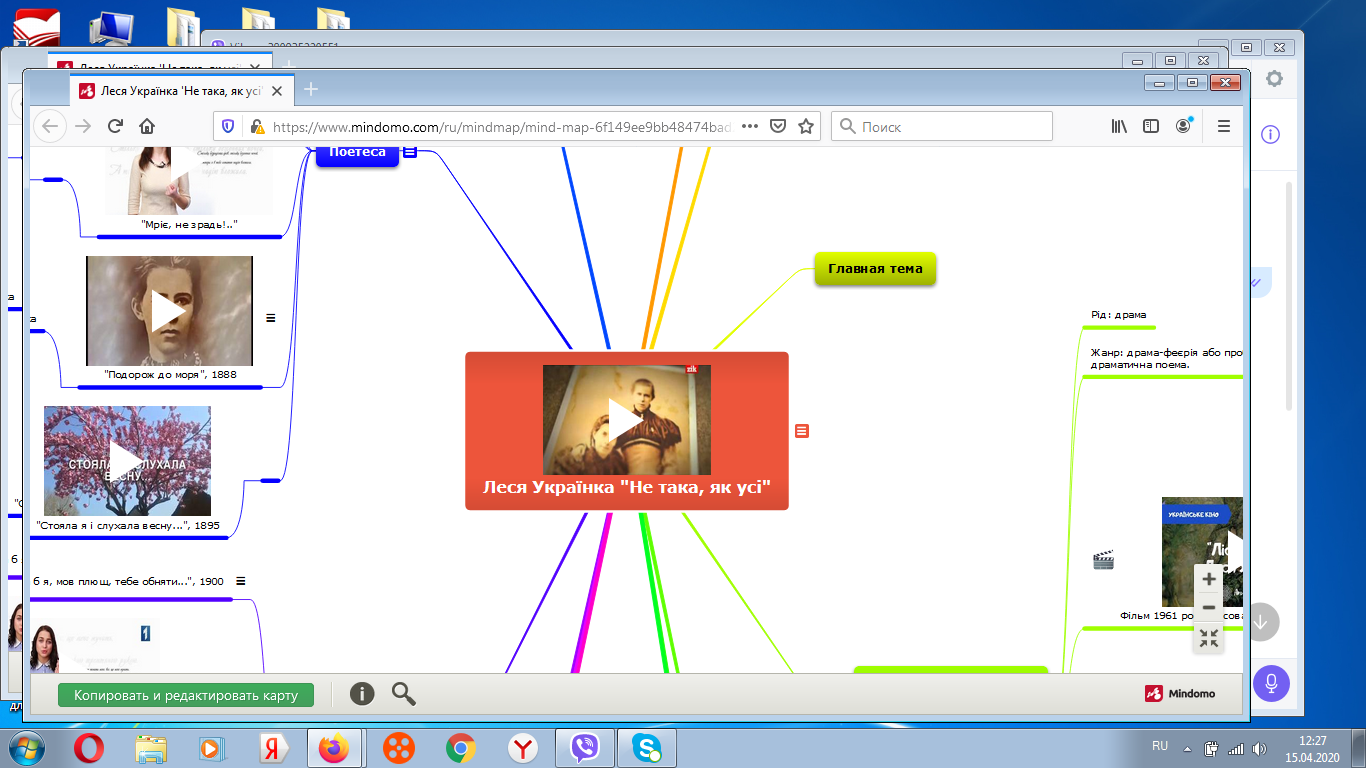 